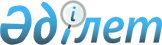 О внесении изменения в приказ Министра здравоохранения и социального развития Республики Казахстан от 25 декабря 2015 года № 1019 "Об утверждении Правил и сроков проведения обучения, инструктирования и проверок знаний по вопросам безопасности и охраны труда работников, руководителей и лиц, ответственных за обеспечение безопасности и охраны труда"Приказ Министра труда и социальной защиты населения Республики Казахстан от 25 июня 2024 года № 214. Зарегистрирован в Министерстве юстиции Республики Казахстан 26 июня 2024 года № 34581
      ПРИКАЗЫВАЮ:
      1. Внести в приказ Министра здравоохранения и социального развития Республики Казахстан от 25 декабря 2015 года № 1019 "Об утверждении Правил и сроков проведения обучения, инструктирования и проверок знаний по вопросам безопасности и охраны труда работников, руководителей и лиц, ответственных за обеспечение безопасности и охраны труда" (зарегистрирован в Реестре государственной регистрации нормативных правовых актов за № 12665) следующее изменение:
      в Правилах и сроках проведения обучения, инструктирования и проверок знаний по вопросам безопасности и охраны труда работников, руководителей и лиц, ответственных за обеспечение безопасности и охраны труда, утвержденных указанным приказом:
      пункт 41 изложить в следующей редакции:
      "41. Вводный инструктаж по безопасности и охране труда проводят с работниками (за исключением категорий работников, определенных руководителем, подлежащих обучению по курсу безопасность и охрана труда) при приеме на работу независимо от их образования, стажа работы по данной профессии или должности.
      В целях безопасности труда вводный и первичный инструктаж по безопасности и охране труда проводят с временными работниками, командированными, учащимися и студентами, прибывшими на производственное обучение или практику.
      Также вводный инструктаж проводится посетителям, при посещении ими производственных площадок и работникам подрядных организаций, производящих работы на территории опасного производственного объекта организации.".
      2. Департаменту труда и социального партнерства Министерства труда и социальной защиты населения Республики Казахстан в установленном законодательством порядке обеспечить:
      1) государственную регистрацию настоящего приказа в Министерстве юстиции Республики Казахстан;
      2) размещение настоящего приказа на интернет-ресурсе Министерства труда и социальной защиты населения Республики Казахстан после его официальной публикации;
      3) в течение десяти рабочих дней после государственной регистрации настоящего приказа в Министерстве юстиции Республики Казахстан представление в Департамент юридической службы Министерства труда и социальной защиты населения Республики Казахстан сведений об исполнении мероприятий, предусмотренных подпунктами 1) и 2) настоящего пункта.
      3. Контроль за исполнением настоящего приказа возложить на первого вице-министра труда и социальной защиты населения Республики Казахстан.
      4. Настоящий приказ вводится в действие по истечении десяти календарных дней после дня его первого официального опубликования.
					© 2012. РГП на ПХВ «Институт законодательства и правовой информации Республики Казахстан» Министерства юстиции Республики Казахстан
				
      Министр трудаи социальной защиты населенияРеспублики Казахстан

С. Жакупова
